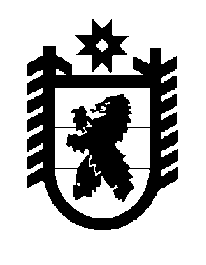 Российская Федерация Республика Карелия    ПРАВИТЕЛЬСТВО РЕСПУБЛИКИ КАРЕЛИЯПОСТАНОВЛЕНИЕот 9 апреля 2015 года № 114-Пг. Петрозаводск О разграничении имущества, находящегося в муниципальной собственности Прионежского муниципального районаВ соответствии с Законом Республики Карелия от 3 июля 2008 года                 № 1212-ЗРК «О реализации части 111 статьи 154 Федерального закона от                 22 августа 2004 года № 122-ФЗ «О внесении изменений в законодательные акты Российской Федерации и признании утратившими силу некоторых законодательных актов Российской Федерации в связи с принятием федеральных законов «О внесении изменений и дополнений в Федеральный закон «Об общих принципах организации законодательных (представи-тельных) и исполнительных органов государственной власти субъектов Российской Федерации» и «Об общих принципах организации местного самоуправления в Российской Федерации» Правительство Республики Карелия п о с т а н о в л я е т:1. Утвердить перечни имущества, находящегося в муниципальной собственности Прионежского муниципального района, передаваемого в муниципальную собственность Рыборецкого и Шелтозерского вепсских  сельских поселений, согласно приложениям 1, 2. 2. Право собственности на передаваемое имущество возникает у Рыборецкого и Шелтозерского вепсских  сельских поселений со дня вступления в силу настоящего постановления.            Глава Республики  Карелия                       			      	        А.П. ХудилайненПриложение 1 к постановлению Правительства Республики Карелияот 9 апреля 2015 года № 114-ППереченьимущества, находящегося в муниципальной собственности Прионежского муниципального района, передаваемого в муниципальную собственность Рыборецкого вепсского сельского поселения____________Приложение 2 к постановлению Правительства Республики Карелияот 9 апреля 2015 года № 114-ППереченьимущества, находящегося в муниципальной собственности Прионежского муниципального района, передаваемого в муниципальную собственность Шелтозерского вепсского сельского поселения____________Наименование имуществаАдрес местонахождения имуществаИндивидуализирующие характеристики имуществаЗдание детского садас. Рыбрека, ул. Детская, д. 19общая площадь 406 кв. мНаименование имуществаАдрес местонахождения имуществаИндивидуализирующие характеристики имуществаОдноэтажный жилой дом, ½ доля в правес. Шелтозеро, ул. Загородная, д. 15инв. № 291, площадь объекта 92 кв. м